Physical actionRhythm symbolVerbal (say these words in time)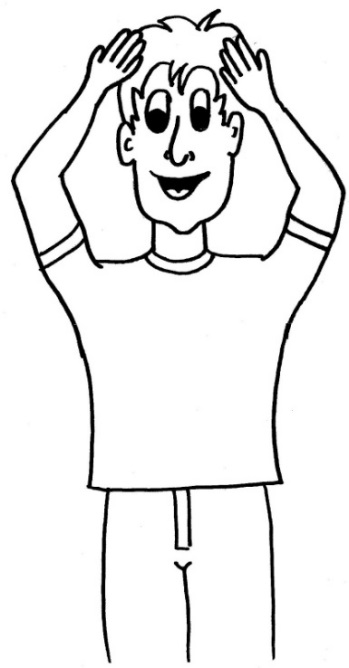 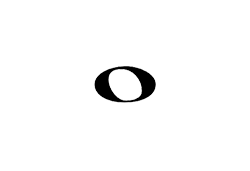 Head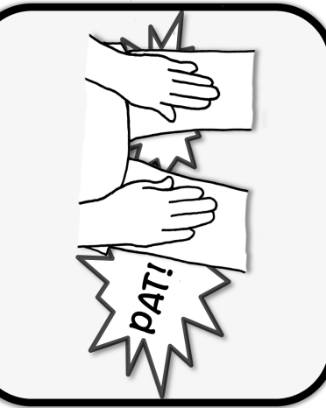 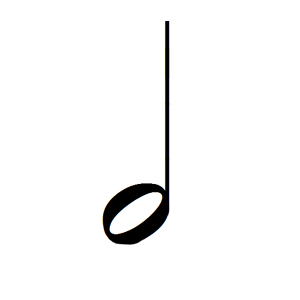 Knees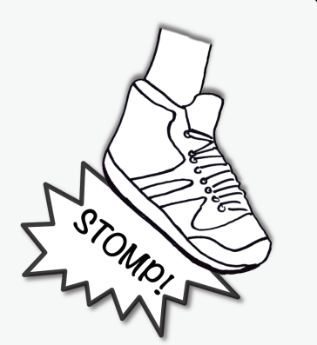 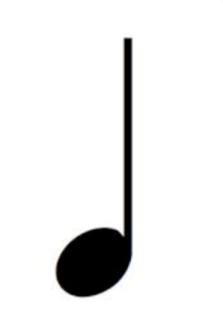 Stomp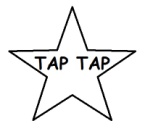 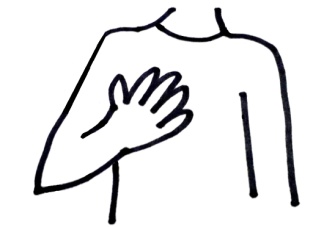 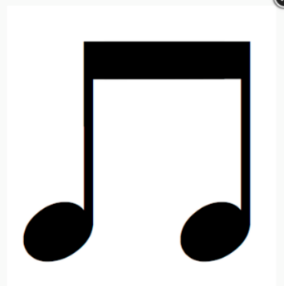 Tapping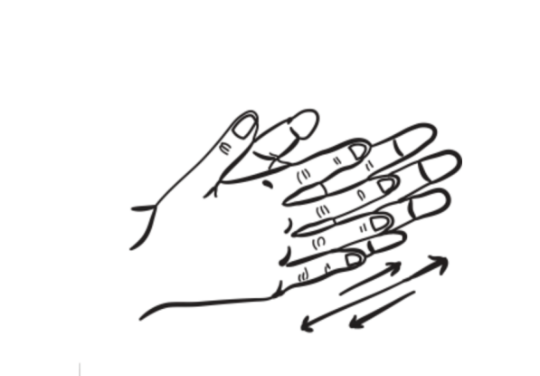 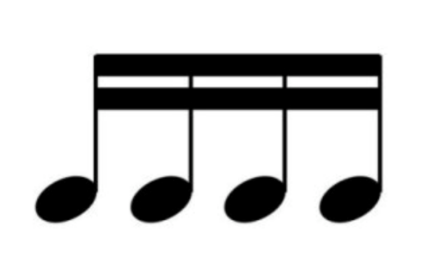 Rub-bing fing-ers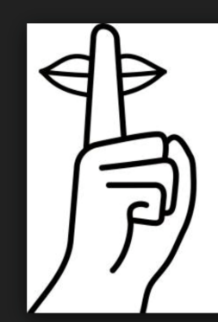 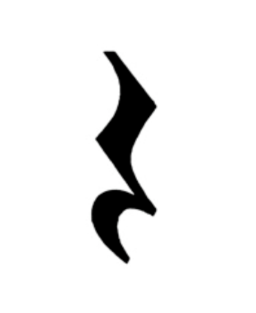 [silence for 1 beat, nod head]